Killer Whale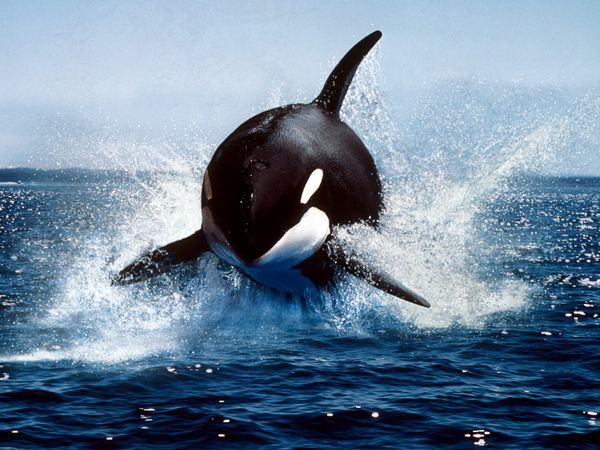 Black and white Live between 30 and 50 yearsHave teeth Known as OrcasTravel in groups (pods)Found in Atlantic and Arctic OceansEats Dolphins, fish, birds, seals and squidBlue Whale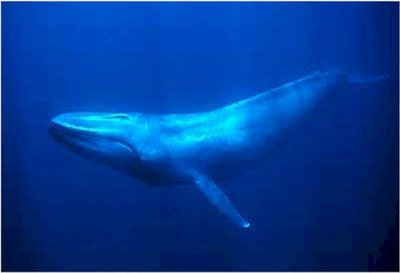 Largest whale in the oceansDon’t have teethLooks blue/grey under waterLive between 80 and 90 yearsLarger than 23 elephantsFound inArctic, Atlantic, Pacific oceansEatsKrill and crabsHumpback Whale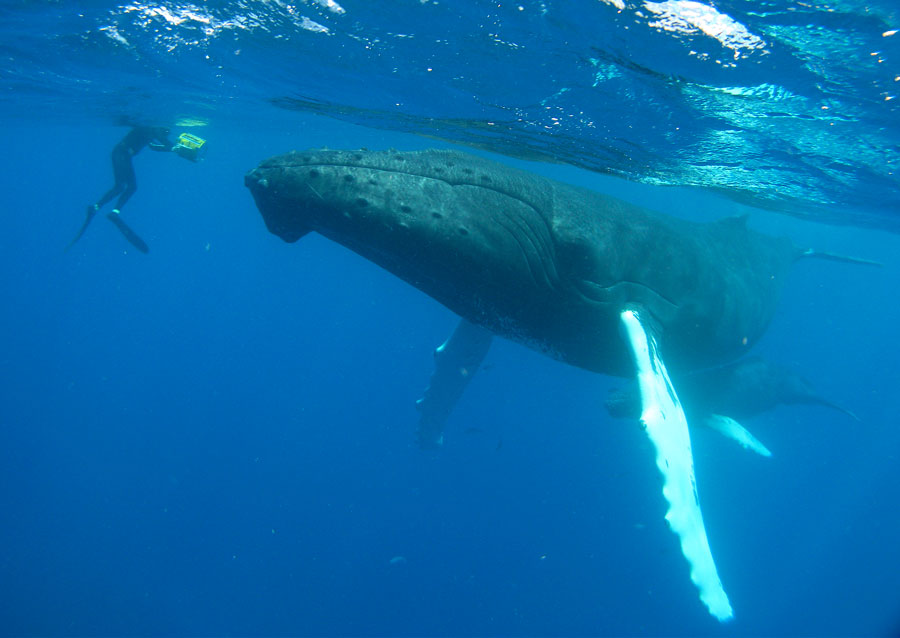 Very large finsHave a hump on their backThey like to sing songsHave no teethBarnacles live on them Travel by themselves Found Iceland and GreenlandNorth Atlantic OceanEats KrillBeluga Whales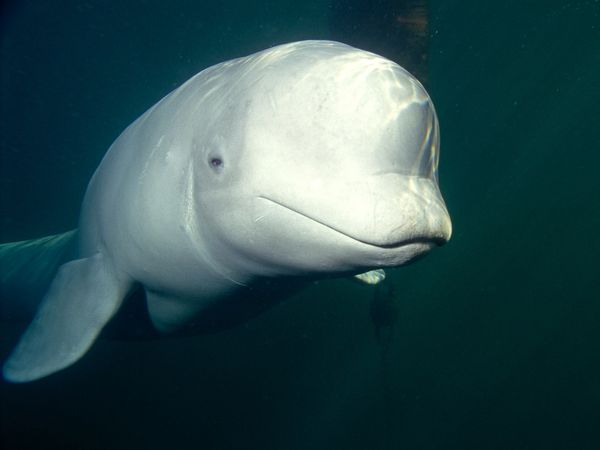 Tiny eyesRound flippersWhite skin Melon-shaped headThey are 5 metres longHave 34 teethDive between 3 and 15 minutesLive 25-30 yearsFound inThe cold Arctic OceanEats: Fish, squid, octopus